PielikumsPriekules novada pašvaldības domes31.05.2018. lēmumam Nr. 269 (protokols Nr.7 )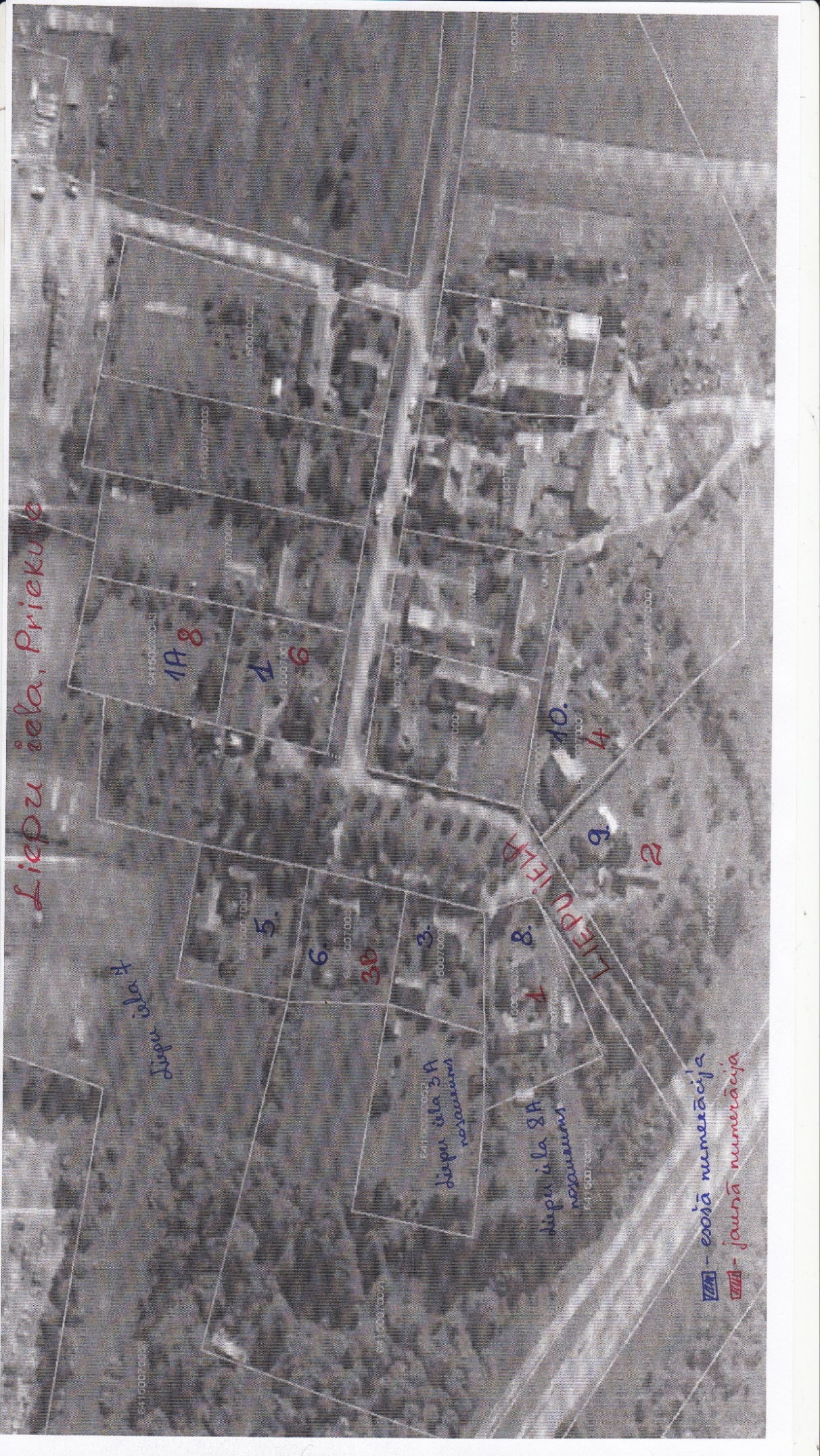 